
ՀԱՅԱՍՏԱՆԻ ՀԱՆՐԱՊԵՏՈՒԹՅԱՆ ԱՐԱՐԱՏԻ ՄԱՐԶԻ ՄԱՍԻՍ ՀԱՄԱՅՆՔ 
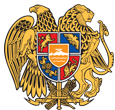 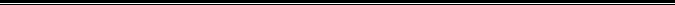 ԱՐՁԱՆԱԳՐՈՒԹՅՈՒՆ N 1
05 ՓԵՏՐՎԱՐԻ 2019թվական

ԱՎԱԳԱՆՈՒ ՀԵՐԹԱԿԱՆ ՆԻՍՏԻՀամայնքի ավագանու նիստին ներկա էին ավագանու 11 անդամներ:Բացակա էին՝ Պապիկ Աբգարյանը, Գեղամ ՓահլեվանյանըՀամայնքի ղեկավարի հրավերով ավագանու նիստին մասնակցում էին`
Նորայր ՀակոբյանՆիստը վարում էր  համայնքի ղեկավար` Դավիթ ՀամբարձումյանըՆիստը արձանագրում էր աշխատակազմի քարտուղար` Վարդան ԳաբրիելյանըԼսեցին
ՄԱՍԻՍ ՔԱՂԱՔԱՅԻՆ ՀԱՄԱՅՆՔԻ ԱՎԱԳԱՆՈՒ 2019 ԹՎԱԿԱՆԻ ՓԵՏՐՎԱՐԻ 05-Ի ՕՐԱԿԱՐԳԸ ՀԱՍՏԱՏԵԼՈՒ ՄԱՍԻՆ /Զեկ. ՎԱՐԴԱՆ ԳԱԲՐԻԵԼՅԱՆ/Ղեկավարվելով ,,Տեղական ինքնակառավարման մասին,, Հայաստանի Հանրապետության օրենքի 14-րդ հոդվածի պահանջներով՝ Մասիս քաղաքային համայնքի ավագանին որոշում է.Հաստատել համայնքի ղեկավարի ներկայացրած Մասիս քաղաքային համայնքի ավագանու 2019 թվականի փետրվարի 05-ի նիստի օրակարգը`1.       ՄԱՍԻՍ ՔԱՂԱՔԱՅԻՆ ՀԱՄԱՅՆՔԻ ԱՎԱԳԱՆՈՒ 2019 ԹՎԱԿԱՆԻ ՓԵՏՐՎԱՐԻ 05-Ի ՕՐԱԿԱՐԳԸ ՀԱՍՏԱՏԵԼՈՒ ՄԱՍԻՆ 2.       ԱՐԱՐԱՏԻ ՄԱՐԶԻ ՄԱՍԻՍ ՔԱՂԱՔԱՅԻՆ ՀԱՄԱՅՆՔԻ ԿՈՂՄԻՑ 2018 ԹՎԱԿԱՆԻ ԴԵԿՏԵՄԲԵՐ ԱՄՍՎԱ ԸՆԹԱՑՔՈՒՄ ՁԵՌՔ ԲԵՐՎԱԾ ՀԻՄՆԱԿԱՆ ՄԻՋՈՑՆԵՐԻ ՀԱՇՎԱՌՄԱՆ ՓԱՍՏԱԹՂԹԵՐՈՒՄ ՀԱՇՎԱՌՈՒՄԸ ԵՎ ՎԵՐԱԲԱՇԽՈՒՄԸ ՀԱՍՏԱՏԵԼՈՒ ՄԱՍԻՆ3.     ,,ՄԱՔՈՒՐ ՄԱՍԻՍ,, ՓԱԿ ԲԱԺՆԵՏԻՐԱԿԱՆ ԸՆԿԵՐՈՒԹՅԱՆ ՀԱՍՏԻՔԱՑՈՒՑԱԿԸ, ՊԱՇՏՈՆԱՅԻՆ ԴՐՈՒՅՔԱՉԱՓԵՐԸ, ԱՇԽԱՏՈՂՆԵՐԻ ՔԱՆԱԿԸ ՀԱՍՏԱՏԵԼՈՒ ԵՎ ՄԱՍԻՍ ՔԱՂԱՔԱՅԻՆ ՀԱՄԱՅՆՔԻ ԱՎԱԳԱՆՈՒ 2018 ԹՎԱԿԱՆԻ ՆՈՅԵՄԲԵՐԻ 22-Ի N88-Ա ՈՐՈՇՈՒՄՆ ՈՒԺԸ ԿՈՐՑՐԱԾ ՃԱՆԱՉԵԼՈՒ ՄԱՍԻՆ 4.       ՓՈՂՈՑԻ ԱՆՎԱՆԱԿՈՉՄԱՆ ԵՎ ԱՆՎԱՆԱՓՈԽՄԱՆ ՄԱՍԻՆ 5.       ՄԱՍԻՍ ՔԱՂԱՔԱՅԻՆ ՀԱՄԱՅՆՔԻ ԱՎԱԳԱՆՈՒ 2017 ԹՎԱԿԱՆԻ ՀՈԿՏԵՄԲԵՐԻ 10-Ի N89-Ա ՈՐՈՇՄԱՆ ՄԵՋ ՓՈՓՈԽՈՒԹՅՈՒՆ ԿԱՏԱՐԵԼՈՒ ՄԱՍԻՆ 6.       ՄԱՍԻՍ ՔԱՂԱՔԱՅԻՆ ՀԱՄԱՅՆՔԻ ԱՎԱԳԱՆՈՒ 2018 ԹՎԱԿԱՆԻ ԴԵԿՏԵՄԲԵՐԻ 18-Ի N95-Ա ՈՐՈՇՄԱՆ ՄԵՋ ՓՈՓՈԽՈՒԹՅՈՒՆ ԿԱՏԱՐԵԼՈՒ ՄԱՍԻՆ 7.       ԿԱՌՈՒՑԱՊԱՏՄԱՆ ԻՐԱՎՈՒՆՔՈՎ ՏԱՐԱԾՔԸ ՄՐՑՈՒՅԹԱՅԻՆ ԿԱՐԳՈՎ ՏՐԱՄԱԴՐԵԼՈՒ ՄԱՍԻՆ8.       ՕՐԻՆԱԿԱՆ ՃԱՆԱՉՎԱԾ ԾԱԾԿԸ ԵՎ ԴՐԱ ՍՊԱՍԱՐԿՄԱՆ ՈՒ ՊԱՀՊԱՆՄԱՆ ՀԱՄԱՐ ՕԳՏԱԳՈՐԾՎՈՂ ՀՈՂԱՄԱՍՆ ՈՒՂՂԱԿԻ ՎԱՃԱՌՔՈՎ ՎԻՐԱԲ ՄԿՐՏՉՅԱՆԻՆ ՕՏԱՐԵԼՈՒ ԹՈՒՅԼՏՎՈՒԹՅՈՒՆ ՏԱԼՈՒ ՄԱՍԻՆ9.       ՀԱՅԱՍՏԱՆԻ ՀԱՆՐԱՊԵՏՈՒԹՅԱՆ ՄԱՍԻՍ ՔԱՂԱՔԱՅԻՆ ՀԱՄԱՅՆՔԻ ՍԵՓԱԿԱՆՈՒԹՅՈՒՆ ՀԱՆԴԻՍԱՑՈՂ ՀՈՂԱՄԱՍԵՐՆ ԱՃՈՒՐԴ-ՎԱՃԱՌՔԻ ՄԻՋՈՑՈՎ ՕՏԱՐԵԼՈՒ ՄԱՍԻՆ10.   ՀԱՅԱՍՏԱՆԻ ՀԱՆՐԱՊԵՏՈՒԹՅԱՆ ՄԱՍԻՍ ՔԱՂԱՔԱՅԻՆ ՀԱՄԱՅՆՔԻ ՍԵՓԱԿԱՆՈՒԹՅՈՒՆԸ ՀԱՆԴԻՍԱՑՈՂ ԳՅՈՒՂԱՏՆՏԵՍԱԿԱՆ ՆՇԱՆԱԿՈԻԹՅԱՆ 1.57379 ՀԱ ՀՈՂԱՄԱՍԵՐԸ ՎԱՐՁԱԿԱԼՈՒԹՅԱՄԲ ՏՐԱՄԱԴՐԵԼՈՒ ԹՈՒՅԼՏՎՈՒԹՅՈՒՆ ՏԱԼՈՒ ՄԱՍԻՆ11.   ԷԴՄՈՆԴ ՍՏԵՓԱՆՅԱՆԻՆ ՊԱՏԿԱՆՈՂ ԳՅՈՒՂԱՏՆՏԵՍԱԿԱՆ ՆՇԱՆԱԿՈՒԹՅԱՆ ԱՅԼ ՀՈՂԸ ՀԱՄԱՅՆՔԱՅԻՆ ՍԵՓԱԿԱՆՈՒԹՅՈՒՆ ՀԱՆԴԻՍԱՑՈՂ ԳՅՈՒՂԱՏՆՏԵՍԱԿԱՆ ՆՇԱՆԱԿՈՒԹՅԱՆ ԱՅԼ ՀՈՂԻ ՀԵՏ ՓՈԽԱՆԱԿՈՒԹՅՈՒՆ ԿԱՏԱՐԵԼՈՒ ԹՈՒՅԼՏՎՈՒԹՅՈՒՆ ՏԱԼՈՒ ՄԱՍԻՆ 12.   ՀԱՅԱՍՏԱՆԻ ՀԱՆՐԱՊԵՏՈՒԹՅԱՆ ՄԱՍԻՍ ՔԱՂԱՔԱՅԻՆ ՀԱՄԱՅՆՔԻ ՍԵՓԱԿԱՆՈՒԹՅՈՒՆ ՀԱՆԴԻՍԱՑՈՂ ԳՅՈՒՂԱՏՆՏԵՍԱԿԱՆ ՆՇԱՆԱԿՈՒԹՅԱՆ 2,136 ՀԱ ՀՈՂԱՄԱՍՆ ԱՃՈՒՐԴ-ՎԱՃԱՌՔԻ ՄԻՋՈՑՈՎ ՕՏԱՐԵԼՈՒ ՄԱՍԻՆ 13.   ԱՐԱՐԱՏԻ ՄԱՐԶԻ ԶԻՆՎՈՐԱԿԱՆ ԿՈՄԻՍԱՐԻԱՏԻ ՄԱՍԻՍԻ ԲԱԺԱՆՄՈՒՆՔԻՆ ՏԱՐԱԾՔ ՏՐԱՄԱԴՐԵԼՈՒ ՄԱՍԻՆ 14.   ՄԱՍԻՍ ՔԱՂԱՔԱՅԻՆ ՀԱՄԱՅՆՔԻ ԱՎԱԳԱՆՈՒ 2017 ԹՎԱԿԱՆԻ ՀՈՒՆՎԱՐԻ 23-Ի N06-Ա ՈՐՈՇՄԱՆ ՄԵՋ ՓՈՓՈԽՈՒԹՅՈՒՆ ԿԱՏԱՐԵԼՈՒ ՄԱՍԻՆ 15.   ՄԱՍԻՍ ՔԱՂԱՔԱՅԻՆ ՀԱՄԱՅՆՔԻ ԱՎԱԳԱՆՈՒ 2017 ԹՎԱԿԱՆԻ ՀՈՒՆՎԱՐԻ 23-Ի N05-Ն ՈՐՈՇՄԱՆ ՀԱՎԵԼՎԱԾԻ ՄԵՋ ԼՐԱՑՈՒՄ ԿԱՏԱՐԵԼՈՒ ՄԱՍԻՆՈրոշումն ընդունված է. /կցվում է որոշում N 01-Ա/Լսեցին
ԱՐԱՐԱՏԻ ՄԱՐԶԻ ՄԱՍԻՍ ՔԱՂԱՔԱՅԻՆ ՀԱՄԱՅՆՔԻ ԿՈՂՄԻՑ 2018 ԹՎԱԿԱՆԻ ԴԵԿՏԵՄԲԵՐ ԱՄՍՎԱ ԸՆԹԱՑՔՈՒՄ ՁԵՌՔ ԲԵՐՎԱԾ ՀԻՄՆԱԿԱՆ ՄԻՋՈՑՆԵՐԻ ՀԱՇՎԱՌՄԱՆ ՓԱՍՏԱԹՂԹԵՐՈՒՄ ՀԱՇՎԱՌՈՒՄԸ ԵՎ ՎԵՐԱԲԱՇԽՈՒՄԸ ՀԱՍՏԱՏԵԼՈՒ ՄԱՍԻՆ/Զեկ. ՆՎԱՐԴ ՍԱՀԱԿՅԱՆ/Ղեկավարվելով ,,Տեղական ինքնակառավարման մասին,, Հայաստանի Հանրապետության օրենքի 77-րդ հոդվածի 3-րդ մասի պահանջներով, հիմք ընդունելով ֆինանսական բաժնի պետի զեկույցը (զեկույցը կցվում է) Մասիս քաղաքային համայնքի ավագանին որոշում է ՝1.Հաստատել՝ ա/ 2018 թվականի դեկտեմբեր ամսվա ընթացքում ձեռք բերված հիմնական միջոցների գույքային հաշվառման փաստաթղթերում հաշվառումը և վերաբաշխումը համաձայն հավելված 1-ի:բ/ Վերաբաշխված գույքերը հաշվեկշառային արժեքով արտացոլել հավելված 1-ով հատկացված օգտագործողի հաշվեկշռում:Որոշումն ընդունված է. /կցվում է որոշում N 02-Ա/Լսեցին
,,ՄԱՔՈՒՐ ՄԱՍԻՍ,, ՓԱԿ ԲԱԺՆԵՏԻՐԱԿԱՆ ԸՆԿԵՐՈՒԹՅԱՆ ՀԱՍՏԻՔԱՑՈՒՑԱԿԸ, ՊԱՇՏՈՆԱՅԻՆ ԴՐՈՒՅՔԱՉԱՓԵՐԸ, ԱՇԽԱՏՈՂՆԵՐԻ ՔԱՆԱԿԸ ՀԱՍՏԱՏԵԼՈՒ ԵՎ ՄԱՍԻՍ ՔԱՂԱՔԱՅԻՆ ՀԱՄԱՅՆՔԻ ԱՎԱԳԱՆՈՒ 2018 ԹՎԱԿԱՆԻ ՆՈՅԵՄԲԵՐԻ 22-Ի N88-Ա ՈՐՈՇՈՒՄՆ ՈՒԺԸ ԿՈՐՑՐԱԾ ՃԱՆԱՉԵԼՈՒ ՄԱՍԻՆ /Զեկ. ԼՈՒՍԻՆԵ ԱՍՏԱԲԱՑՅԱՆ/Ղեկավարվելով «Տեղական ինքնակառավարման մասին» Հայաստանի Հանրապետության օրենքի 18-րդ հոդվածի 1-ին մասի 28-րդ կետի, ,,Նորմատիվ իրավական ակտերի մասին,, Հայաստանի Հանրապետության օրենքի 37-րդ հոդվածի 1-ին մասի պահանջներով՝ Մասիս քաղաքային համայնքի ավագանին որոշում է.1. Հաստատել «Մաքուր Մասիս» փակ բաժնետիրական ընկերության հաստիքացուցակը, պաշտոնային դրուքաչափերը և աշխատողների քանակը համաձայն հավելված 1-ի:2.ՈՒժը կորցրած ճանաչել Մասիս քաղաքային համայնքի ավագանու 2018 թվականի նոյեմբերի 22-ի ,,,,Մաքուր Մասիս,, փակ բաժնետիրական ընկերության հաստիքացուցակը, պաշտոնային դրույքաչափերը, աշխատողների քանակը հաստատելու և Մասիս քաղաքային համայնքի ավագանու 2017 թվականի դեկտեմբերի 7-ի N116-Ա որոշումը ուժը կորցրած ճանաչելու մասին,, N88-Ա որոշումը:3.Սույն որոշումն ուժի մեջ է մտնում 2019 թվականի փետրվարի 5-ից:Որոշումն ընդունված է. /կցվում է որոշում N 03-Ա/Լսեցին
ՓՈՂՈՑԻ ԱՆՎԱՆԱԿՈՉՄԱՆ ԵՎ ԱՆՎԱՆԱՓՈԽՄԱՆ ՄԱՍԻՆ/Զեկ. ՎԻՏՅԱ ԱԶԱՏԽԱՆՅԱՆ/Ղեկավարվելով ,,Տեղական ինքնակառավարման մասին,, Հայաստանի Հանրապետության օրենքի 18-րդ հոդվածի 1-ին մասի 22-րդ կետի, ,,Աշխարհագրական անվանումների մասին,, Հայաստանի Հանրապետության օրենքի, Հայաստանի Հանրապետության կառավարության 2005 թվականի դեկտեմբերի 29-ի N 2387-Ն որոշման պահանջներով, հաշվի առնելով Մասիս քաղաքի բնակիչների բանավոր ցանկությունները, ինչպես նաև Մասիս քաղաքային համայնքի ղեկավար Դավիթ Մհերի Համբարձումյանի առաջարկը, Մասիս քաղաքային համայնքի ավագանու 2007 թվականի ապրիլի 27-ի,,Հ.Մ.Վարդանյանին Մասիս քաղաքի պատվավոր քաղաքացու կոչում շնորհելու մասին,, N08 որոշումը,  նշանավոր անհատ Հրանտ Վարդանյանի ավանդը  պետության և հայ ազգի համար  Մասիս քաղաքային համայնքի ավագանին որոշում է՝Հայաստանի Հանրապետության, Արարատի մարզի, Մասիս քաղաքում գտնվող Գործարանային փողոցը /Երասխ-Երևան երկաթգծի և Էջմիածնի խճուղու հատման սկզբնակետից սկսած  մինչև ,,Դվին Կոնցեռն,,ՓԲԸ-ի վերջնամասը/ անվանափոխել և անվանակոչել Հրանտ Վարդանյան փողոց:Որոշումն ընդունված է. /կցվում է որոշում N 04-Ա/Լսեցին
ՄԱՍԻՍ ՔԱՂԱՔԱՅԻՆ ՀԱՄԱՅՆՔԻ ԱՎԱԳԱՆՈՒ 2017 ԹՎԱԿԱՆԻ ՀՈԿՏԵՄԲԵՐԻ 10-Ի N89-Ա ՈՐՈՇՄԱՆ ՄԵՋ ՓՈՓՈԽՈՒԹՅՈՒՆ ԿԱՏԱՐԵԼՈՒ ՄԱՍԻՆ /Զեկ. ՎԻՏՅԱ ԱԶԱՏԽԱՆՅԱՆ/Ղեկավարվելով ,,Նորմատիվ իրավական ակտերի մասին,, Հայաստանի Հանրապետության օրենքի  33-րդ հոդվածի 1-ին մասի 1-ին կետի պահանջով՝ Մասիս քաղաքային համայնքի ավագանին որոշում է.1.Մասիս քաղաքային համայնքի ավագանու 2017 թվականի հոկտեմբերի 10-ի ,,Քրիստինե Ավետիսյանի ընտանիքին նվիրատվության պայմանագրով խառը կառուցապատման հողամաս օտարելու մասին,, N89-Ա որոշման մեջ գրառված ,,89-րդ հոդվածի 1-ին մասի,, բառերը և թվերը փոխարինել ,,64-րդ հոդվածի 1-ին մասի 4-րդ կետի,, բառերով և թվերով:Որոշումն ընդունված է. /կցվում է որոշում N 05-Ա/Լսեցին
ՄԱՍԻՍ ՔԱՂԱՔԱՅԻՆ ՀԱՄԱՅՆՔԻ ԱՎԱԳԱՆՈՒ 2018 ԹՎԱԿԱՆԻ ԴԵԿՏԵՄԲԵՐԻ 18-Ի N95-Ա ՈՐՈՇՄԱՆ ՄԵՋ ՓՈՓՈԽՈՒԹՅՈՒՆ ԿԱՏԱՐԵԼՈՒ ՄԱՍԻՆ /Զեկ. ՎԻՏՅԱ ԱԶԱՏԽԱՆՅԱՆ/Ղեկավարվելով ,,Նորմատիվ իրավական ակտերի մասին,, Հայաստանի Հանրապետության օրենքի  33-րդ հոդվածի 1-ին մասի 1-ին կետի պահանջով` Մասիս քաղաքային համայնքի ավագանին որոշում է.1.Մասիս քաղաքային համայնքի ավագանու 2018 թվականի դեկտեմբերի 18-ի ,,Նունե Հակոբյանին պատկանող էլեկտրական սարքավորումների վերանորոգման արհեստանոցի զբաղեցրած վարձակալած հողատարածքի օտարման թույլտվություն տալու մասին,, N95-Ա որոշման 1-ին կետում գրառված ,,Գրիգոր Քոչինյանին,, բառերը փոխարինել ,,Նունե Հակոբյանին,, բառերով:Որոշումն ընդունված է. /կցվում է որոշում N 06-Ա/Լսեցին
ԿԱՌՈՒՑԱՊԱՏՄԱՆ ԻՐԱՎՈՒՆՔՈՎ ՏԱՐԱԾՔԸ ՄՐՑՈՒԹԱՅԻՆ ԿԱՐԳՈՎ ՏՐԱՄԱԴՐԵԼՈՒ ՄԱՍԻՆ/Զեկ. ՎԻՏՅԱ ԱԶԱՏԽԱՆՅԱՆ/Ղեկավարվելով  ,,Տեղական ինքնակառավարման մասին,, Հայաստանի Հանրապետության օրենքի 18-րդ հոդվածի 1-ին մասի 21-րդ կետի, Հայաստանի Հանրապետության կառավարության 2001 թվականի ապրիլի 12-ի թիվ 286 որոշման 46.2 կետի պահանջներով, հաշվի առնելով, որ նշված տարածքը գտնվում է Հայաստանի Հանրապետության հողային օրենսգրքի 60-րդ հոդվածով սահմանված հողերի ցանկում` Մասիս քաղաքային համայնքի ավագանին որոշում է.1.Թույլատրել Մասիս քաղաքային համայնքի ղեկավարին Մասիս քաղաքային համայնքի սեփականություն հանդիսացող ՀՀ Արարատի մարզ, ք. Մասիս, 5-րդ թաղամաս, 1-ին փողոց, թիվ 15/2 հասցեում գտնվող բնակավայրերի ընդհանուր օգտագործման 0,010 հա հողամասը /ծածկագիր` 03-003-0157-0002/ 5 տարի ժամկետով կառուցապատման իրավունքով տրամադրելու համար կազմակերպել մրցույթ` վագոն-տնակ տեղադրելու համար:2.Մեկնարկային գին սահմանել 3000 /երեք հազար/ ՀՀ դրամ:Որոշումն ընդունված է. /կցվում է որոշում N 07-Ա/Լսեցին
ՕՐԻՆԱԿԱՆ ՃԱՆԱՉՎԱԾ ԾԱԾԿԸ ԵՎ ԴՐԱ ՍՊԱՍԱՐԿՄԱՆ ՈՒ ՊԱՀՊԱՆՄԱՆ ՀԱՄԱՐ ՕԳՏԱԳՈՐԾՎՈՂ ՀՈՂԱՄԱՍՆ ՈՒՂՂԱԿԻ ՎԱՃԱՌՔՈՎ ՎԻՐԱԲ ՄԿՐՏՉՅԱՆԻՆ ՕՏԱՐԵԼՈՒ ԹՈՒՅԼՏՎՈՒԹՅՈՒՆ ՏԱԼՈՒ ՄԱՍԻՆ/Զեկ. ՎԻՏՅԱ ԱԶԱՏԽԱՆՅԱՆ/Ղեկավարվելով ,,Տեղական ինքնակառավարման մասին,, Հայաստանի Հանրապետության օրենքի 18-րդ հոդվածի 1-ին մասի 21-րդ կետի, Հայաստանի Հանրապետության կառավարության 2006 թվականի մայիսի 18-ի ,,Ինքնակամ կառույցների օրինականացման և տնօրինման կարգը հաստատելու մասին,, № 912-Ն որոշման պահանջներով և հաշվի առնելով, որ Վիրաբ Մկրտչյանի կողմից ընդունվել է ուղղակի վաճառքով գնելու առաջարկը` Մասիս քաղաքային համայնքի ավագանին որոշում է.1. Թույլատրել Մասիս քաղաքային համայնքի սեփականություն հանդիսացող ՀՀ, Արարատի մարզ, ք. Մասիս, Շիրազի փողոց, 1-ին նրբանցք, թիվ 13/16 հասցեում գտնվող ծածկը /մակերեսը՝ 27,7 քմ/ և դրա սպասարկման ու պահպանման համար զբաղեցրած 0,01011 հա բնակավայրերի բնակելի կառուցապատման գործառնական նշանակության հողամասը /ծածկագիր՝   03-003-0128-0593/ ուղղակի վաճառքով օտարել ՀՀ Արարատի մարզի Մասիս քաղաքի նոր թաղամասի 13-րդ շենքի 43 բնակարանի բնակիչ Վիրաբ Ցոլակի Մկրտչյանին:
2.Ծածկի ուղղակի վաճառքի գինը կազմում է 116340 /հարյուր տասնվեց հազար երեք հարյուր քառասուն/ ՀՀ դրամ/ 1քմ-ի արժեքը 4200  /չորս հազար երկու հարյուր/ ՀՀ դրամ:
3.Հողամասի ուղղակի վաճառքի գինը կազմում է 297234 /երկու հարյուր ինսունյոթ հազար երկու հարյուր երեսունչորս/ ՀՀ դրամ /1քմ-ի արժեքը 2940/երկու հազար ինը հարյուր քառասուն/ ՀՀ դրամ:Որոշումն ընդունված է. /կցվում է որոշում N 08-Ա/Լսեցին
ՀԱՅԱՍՏԱՆԻ ՀԱՆՐԱՊԵՏՈՒԹՅԱՆ ՄԱՍԻՍ ՔԱՂԱՔԱՅԻՆ ՀԱՄԱՅՆՔԻ ՍԵՓԱԿԱՆՈՒԹՅՈՒՆ ՀԱՆԴԻՍԱՑՈՂ ՀՈՂԱՄԱՍԵՐՆ ԱՃՈՒՐԴ-ՎԱՃԱՌՔԻ ՄԻՋՈՑՈՎ ՕՏԱՐԵԼՈՒ ՄԱՍԻՆ/Զեկ. ՎԻՏՅԱ ԱԶԱՏԽԱՆՅԱՆ/Ղեկավարելով «Տեղական ինքնակառավարման մասին» Հայաստանի Հանրապետության օրենքի 18-րդ հոդվածի 1-ին մասի 21-րդ կետի, Հայաստանի Հանրապետության հողային օրենսգրքի 67-րդ հոդվածի պահանջներով, հիմք ընդունելով համայնքի ղեկավարի առաջարկությունը` Մասիս քաղաքային համայնքի ավագանին որոշում է.1.Թույլատրել համայնքի ղեկավարին համայնքային սեփականություն հանդիսացող բնակելի կառուցապատման 0,068 հա, խառը կառուցապատման 0,01313 հա, արդյունաբերության, ընդերքօգտագործման և այլ արտադրական նշանակության 0,0108 հա (արդյունաբերական օբյեկտներ գործառնական նշանակության) հողամասերն աճուրդ-վաճառքի միջոցով օտարելու հավելվածի համաձայն:   2.Հաստատել մեկնարկային գին՝ տվյալ պահին գործող հողի կադաստրային արժեքը:Որոշումն ընդունված է. /կցվում է որոշում N 09-Ա/Լսեցին
ՀԱՅԱՍՏԱՆԻ ՀԱՆՐԱՊԵՏՈՒԹՅԱՆ ՄԱՍԻՍ ՔԱՂԱՔԱՅԻՆ ՀԱՄԱՅՆՔԻ ՍԵՓԱԿԱՆՈՒԹՅՈՒՆԸ ՀԱՆԴԻՍԱՑՈՂ ԳՅՈՒՂԱՏՆՏԵՍԱԿԱՆ ՆՇԱՆԱԿՈԻԹՅԱՆ 1.57379 ՀԱ ՀՈՂԱՄԱՍԵՐԸ ՎԱՐՁԱԿԱԼՈՒԹՅԱՄԲ ՏՐԱՄԱԴՐԵԼՈՒ ԹՈՒՅԼՏՎՈՒԹՅՈՒՆ ՏԱԼՈՒ ՄԱՍԻՆ/Զեկ. Արամայիս Հարությունյան/Ղեկավարվելով ,,Տեղական ինքնակառավարման մասին,, Հայաստանի Հանրապետության օրենքի 18-րդ հոդվածի 1-ին մասի 21-րդ կետի և Հայաստանի Հանրապետության հողային օրենսգրքի 76-րդ հոդվածի պահանջներով` Մասիս քաղաքային համայնքի ավագանին որոշում է. 1.Թույլատրել համայնքի ղեկավարին կազմակերպելու մրցույթ համայնքային սեփականություն հանդիսացող գյուղատնտեսական նշանակության 1.57379 հա հողամասերը` այդ թվում 1,41299 հա 4-րդ կարգի վարելահողը /ծածկագիր՝ 03-003-0416-0002, վկայական N25062018-03-0046/, 0,1287 հա 5-րդ կարգի այլ հողը /ծածկագիր՝ 03-003-0327-0064, վկայական N05052018-03-0007/, 0,0321 հա 5-րդ կարգի այլ հողը /ծածկագիր՝ 03-003-0292-0023, վկայական N21012019-03-0034/ վարձակալությամբ տրամադրելու համար:
2.Տարեկան վարձավճարի մեկնարկային գին սահմանել ոչ պակաս հողի հարկի դրույքաչափը, որը 1,41299 հա համար կազմում է 17200 (տասնյոթ հազար երկու հարյուր) ՀՀ դրամ, 0,1287 հա համար 1000 (մեկ հազար) ՀՀ դրամ, 0,0321 հա համար 500 (հինգ հարյուր) ՀՀ դրամ:Որոշումն ընդունված է. /կցվում է որոշում N 10-Ա/Լսեցին
ԷԴՄՈՆԴ ՍՏԵՓԱՆՅԱՆԻՆ ՊԱՏԿԱՆՈՂ ԳՅՈՒՂԱՏՆՏԵՍԱԿԱՆ ՆՇԱՆԱԿՈՒԹՅԱՆ ԱՅԼ ՀՈՂԸ ՀԱՄԱՅՆՔԱՅԻՆ ՍԵՓԱԿԱՆՈՒԹՅՈՒՆ ՀԱՆԴԻՍԱՑՈՂ ԳՅՈՒՂԱՏՆՏԵՍԱԿԱՆ ՆՇԱՆԱԿՈՒԹՅԱՆ ԱՅԼ ՀՈՂԻ ՀԵՏ ՓՈԽԱՆԱԿՈՒԹՅՈՒՆ ԿԱՏԱՐԵԼՈՒ ԹՈՒՅԼՏՎՈՒԹՅՈՒՆ ՏԱԼՈՒ ՄԱՍԻՆ/Զեկ. Արամայիս Հարությունյան/Ղեկավարվելով Հայաստանի Հանրապետության հողային օրենսգրքի 71-րդ հոդվածի և Հայաստանի Հանրապետության կառավարության 2001 թվականի ապրիլի 12-ի N286 որոշման 6-րդ բաժնի պահանջներով, ընդառաջելով Էդմոնդ Ստեփանյանի խնդրանքին (մտից մատյանի` 21.01.2019թ. N22)` Մասիս քաղաքային համայնքի ավագանին որոշում է.1. Տալ համաձայնություն Էդմոնդ Ստեփանյանին սեփականության իրավունքով պատկանող ՀՀ Արարատի մարզի Մասիս քաղաքում գտնվող 0,0455 հա գյուղատնտեսական նշանակության այլ հողը /ծածկագիր` 03-003-0787-0008, վկայական N04062014-03-0020/ փոխանակել Մասիս քաղաքային համայնքի սեփականություն հանդիսացող գյուղատնտեսական նշանակության 0,0452 հա ՀՀ Արարատի մարզի Մասիս քաղաքում գտնվող այլ հողի հետ /ծածկագիր` 03-003-0289-0010, վկայական                    N26122018-03-0059/:2.Իրավունքի պետական գրանցման ծախսերը թողնել Էդմոնդ Ստեփանյանի վրա:Որոշումն ընդունված է. /կցվում է որոշում N 11-Ա/Լսեցին
ՀԱՅԱՍՏԱՆԻ ՀԱՆՐԱՊԵՏՈՒԹՅԱՆ ՄԱՍԻՍ ՔԱՂԱՔԱՅԻՆ ՀԱՄԱՅՆՔԻ ՍԵՓԱԿԱՆՈՒԹՅՈՒՆ ՀԱՆԴԻՍԱՑՈՂ ԳՅՈՒՂԱՏՆՏԵՍԱԿԱՆ ՆՇԱՆԱԿՈՒԹՅԱՆ 2,136 ՀԱ ՀՈՂԱՄԱՍՆ ԱՃՈՒՐԴ-ՎԱՃԱՌՔԻ ՄԻՋՈՑՈՎ ՕՏԱՐԵԼՈՒ ՄԱՍԻՆ/Զեկ. Արամայիս Հարությունյան/Ղեկավարվելով «Տեղական ինքնակառավարման մասին» Հայաստանի Հանրապետության օրենքի 18-րդ հոդվածի 1-ին մասի 21-րդ կետի, Հայաստանի Հանրապետության հողային օրենսգրքի 67-րդ հոդվածի պահանջներով, հաշվի առնելով համայնքի ղեկավարի առաջարկությունը՝ Մասիս քաղաքային համայնքի ավագանին որոշում է. 1. Թույլատրել համայնքի ղեկավարին համայնքային սեփականություն հանդիսացող գյուղատնտեսական նշանակության 2,136 հա 5-րդ կարգի վարելահողը (ծածկագիր՝                    03-003-0294-0020, վկայական N02062016-03-0009) աճուրդ-վաճառքի միջոցով օտարելու՝ համաձայն կից հավելվածի:
2. Հաստատել մեկնարկային գին` տվյալ պահին գործող հողի կադաստրային արժեքի չափով:Որոշումն ընդունված է. /կցվում է որոշում N 12-Ա/Լսեցին
ԱՐԱՐԱՏԻ ՄԱՐԶԻ ԶԻՆՎՈՐԱԿԱՆ ԿՈՄԻՍԱՐԻԱՏԻ ՄԱՍԻՍԻ ԲԱԺԱՆՄՈՒՆՔԻՆ ՏԱՐԱԾՔ ՏՐԱՄԱԴՐԵԼՈՒ ՄԱՍԻՆ/Զեկ. ՀՐԱՅՐ ՄԵՍՐՈՊՅԱՆ/Ղեկավարվելով ,,Տեղական ինքնակառավարման մասին,, Հայաստանի Հանրապետության օրենքի 18-րդ հոդվածի 1-ին մասի 21-րդ կետի պահանջով, հիմք ընդունելով ՀՀ պաշտպանության նախարարի 18.12.2018թ. ՊՆ/510-2053 /մտից մատյանի՝ 21.12.18թ. թիվ 781/ գրությունը` Մասիս քաղաքային համայնքի ավագանին որոշում է.1. Թույլատրել համայնքի ղեկավարին  Մասիս քաղաքային համայնքի սեփականություն հանդիսացող քաղաքապետարանի վարչական շենքի 2-րդ հարկի թվով 3 սենյակները (77,33 քմ ընդհանուր մակերեսով) անհատույց և անժամկետ օգտագործման իրավունքով տրամադրել ՀՀ Արարատի մարզի զինվորական կոմիսարիատի Մասիսի բաժանմունքին:2. Իրավունքի պետական գրանցման ծախսերը թողնել օգտագործողի վրա:Որոշումն ընդունված է. /կցվում է որոշում N 13-Ա/Լսեցին
ՄԱՍԻՍ ՔԱՂԱՔԱՅԻՆ ՀԱՄԱՅՆՔԻ ԱՎԱԳԱՆՈՒ 2017 ԹՎԱԿԱՆԻ ՀՈՒՆՎԱՐԻ 23-Ի N06-Ա ՈՐՈՇՄԱՆ ՄԵՋ ՓՈՓՈԽՈՒԹՅՈՒՆ ԿԱՏԱՐԵԼՈՒ ՄԱՍԻՆ/Զեկ. ԼՈՒՍԻՆԵ ԱՍՏԱԲԱՑՅԱՆ/Ղեկավարվելով ,,Նորմատիվ իրավական ակտերի մասին,, Հայաստանի Հանրապետության օրենքի 33-րդ հոդվածի 1-ին մասի 1-ին կետի պահանջով, հիմք ընդունելով Մասիսի քաղաքային համայնքի ղեկավարի 2018 թվականի դեկտեմբերի 20-ի ,,Աշխատանքային պայմանագիրը լուծելու մասին,, N900-Ա որոշումը Մասիս քաղաքային համայնքի ավագանին որոշում է՝Մասիս քաղաքային համայնքի ավագանու 2017 թվականի հունվարի 23-ի ,,Խնամակալության և հոգաբարձության հանձնաժողով ստեղծելու և Մասիս քաղաքային համայնքի ավագանու 2012 թվականի դեկտեմբերի 27-ի N85-Ա որոշումը ուժը կորցրած ճանաչելու մասին,, N06-Ա որոշման 1-ին կետում գրառված ,,Սերգեյ Կիրակոսյան-քաղաքապետի օգնական,, բառերը փոխարինել ,,Արթուր Մարտիրոսյան- համայնքապետարանի աշխատակազմի առաջին կարգի մասնագետ,, բառերով:Որոշումն ընդունված է. /կցվում է որոշում N 14-Ա/Լսեցին
ՄԱՍԻՍ ՔԱՂԱՔԱՅԻՆ ՀԱՄԱՅՆՔԻ ԱՎԱԳԱՆՈՒ 2017 ԹՎԱԿԱՆԻ ՀՈՒՆՎԱՐԻ 23-Ի N05-Ն ՈՐՈՇՄԱՆ ՀԱՎԵԼՎԱԾԻ ՄԵՋ ԼՐԱՑՈՒՄ ԿԱՏԱՐԵԼՈՒ ՄԱՍԻՆ/Զեկ. ԳՆԵԼ ԱՊԻՆՅԱՆ/Ղեկավարվելով,,Նորմատիվ իրավական ակտերի մասին,, Հայաստանի Հանրապետության օրենքի 33-րդ հոդվածի 3-րդ մասի պահանջով` Մասիս քաղաքային համայնքի ավագանին որոշում է.1.Մասիս քաղաքային համայնքի ավագանու 2017 թվականի հունվարի 23-ի                      ,,2017-2021 թվականների զարգացման ծրագրերը հաստատելու մասին,, N05-Ն որոշման հավելվածի 4-րդ աղյուսակի 33-րդ կետից հետո լրացնել. 5-րդ աղյուսակի 30-րդ կետից հետո լրացնել.Որոշումն ընդունված է. /կցվում է որոշում N 15-Ա/
Համայնքի ղեկավար

ԴԱՎԻԹ ՀԱՄԲԱՐՁՈՒՄՅԱՆ________________Նիստն արձանագրեց`  Վարդան Գաբրիելյանը _________________________________Կողմ-11Դեմ-0Ձեռնպահ-0Կողմ-11Դեմ-0Ձեռնպահ-0Կողմ-11Դեմ-0Ձեռնպահ-0Կողմ-11Դեմ-0Ձեռնպահ-0Կողմ-11Դեմ-0Ձեռնպահ-0Կողմ-11Դեմ-0Ձեռնպահ-0Կողմ-11Դեմ-0Ձեռնպահ-0Կողմ-11Դեմ-0Ձեռնպահ-0Կողմ-11Դեմ-0Ձեռնպահ-0Կողմ-11Դեմ-0Ձեռնպահ-0Կողմ-10Դեմ-0Ձեռնպահ-1Կողմ-11Դեմ-0Ձեռնպահ-0Կողմ-11Դեմ-0Ձեռնպահ-0Կողմ-11Դեմ-0Ձեռնպահ-034Համայնքի շենք-շինությունների սեյսմակայունության մասնագիտական հետազոտում90000.02457475343435Նախագծել և ներդնել վաղ ազդարարման համակարգ4500.0  3  2 7 4  6 5 7 34 35 36Գրունտների երկրաբանական հետազոտում8000.02267755343637Գրունտային ջրերի մակարդակի բարձրացման միջոցառումների իրականացում5000.03457455333738Անվտանգության նշանների քարտեզագրում, դրանց տեղադրման  և պարբերաբար վերանորոգման վերաբերյալ համապատասխան կառույցներին տեղեկացում5000.04347545323839Մանկապարտեզներում և այլ  ենթակա հաստատություններում ազդարարման համակարգերի տեղադրում8000.02267564323931Համայնքի շենք-շինությունների սեյսմակայունության մասնագիտական հետազոտումհատ90 90000.090000.0---x xx20% 80%  -  32Նախագծել և ներդնել վաղ ազդարարման համակարգկոմպ.14500.04500.0---xxx30%70%-33Գրունտների երկրաբանական հետազոտում--8000.08000.0---xxx--100%34Գրունտային ջրերի մակարդակի բարձրացման միջողառումների իրականացումհատ85000.05000.0---xxx20%80%-35Անվտանգության նշանների քարտեզագրում, դրանց տեղադրման և պարբերաբար վերանորոգման վերաբերյալ համապատասխան կառույցներին տեղեկացում--5000.05000.0---xxx100%--36Մանկապարտեզներում և այլ ենթակա հաստատություններում ազդարարման համակարգերի տեղադրումհատ6 8000.08000.0---xxx20%80%-Կողմ-11Դեմ-0 Ձեռնպահ-0 Ավագանու անդամներՎԱՉԱԳԱՆ ԱԲԳԱՐՅԱՆԱՐՍԵՆ ԵՂԻԱԶԱՐՅԱՆՍԱՄՎԵԼ ՀՈՎՀԱՆՆԻՍՅԱՆԱՐՄԱՆ ՂԱԶԱՐՅԱՆԷԴՎԱՐԴ ՄԱՐԳԱՐՅԱՆԱՐՄԵՆ ՄԱՐՏԻՐՈՍՅԱՆԱԲՐԱՀԱՄ ՇԱՀՎԵՐԴՅԱՆՍԱՐԳԻՍ ՌԱՖԱՅԵԼՅԱՆԳԱՐԻԿ ՍԱՎԱԴՅԱՆԷԴՄՈՆԴ ՍՏԵՓԱՆՅԱՆՎԱՀԱՆ ՎԱՐԴԱՆՅԱՆ